EMEIF __________________________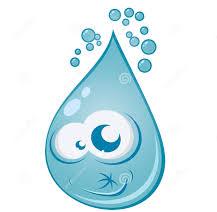 	Controle de gasto de água em Metros Cúbicos	MêsMililitros% de economiaTotal de PontosMarço---------------------------AbrilMaioJunhoJulhoAgosto---------------------------SetembroOutubroNovembro